ООО «ТОРОК»Утверждаемая частьсхемы теплоснабжения сельского поселения«Село Кудиново»
на период 2014 - 2029 годыДиректор Филатов А.В.Главный инженер проекта Дмитриев А.А.Пензенская область, г. Заречный2014ОглавлениеРаздел 1 «Показатели перспективного спроса на тепловую энергию (мощность) и теплоноситель в установленных границах территории поселения, городского округа»	3Раздел 2 «Перспективные балансы тепловой мощности источников тепловой энергии и тепловой нагрузки потребителей»                                                                                            8Раздел 3 «Перспективные балансы теплоносителя»	11Раздел 4 «Предложения по строительству, реконструкции и техническому перевооружению источников тепловой энергии»	13Раздел 5 «Предложения по строительству и реконструкции тепловых сетей»	17Раздел 6 «Перспективные топливные балансы»	18Раздел 7 «Инвестиции в строительство, реконструкцию и техническоеперевооружение»	20Раздел 8 «Решение об определении единой теплоснабжающей организации»	21Раздел 9 «Решения о распределении тепловой нагрузки между источниками тепловой энергии»	27Раздел 10 «Решения по бесхозяйным тепловым сетям»	27Раздел 1 «Показатели перспективного спроса на тепловую энергию (мощность) и теплоноситель в установленных границах территории поселения, городского округа»К перспективному спросу на тепловую мощность и тепловую энергию для целей разработки схемы теплоснабжения относятся потребности всех объектов капитального строительства, расположенных к моменту начала ее разработки и предполагаемых к строительству на территории поселения, в тепловой мощности и тепловой энергии, в том числе на цели отопления, вентиляции и горячего водоснабжения.Площадь строительных фондов и приросты площади строительных фондов по расчетным элементам территориального деленияВ настоящее время жилые зоны сельского поселения «село Кудиново» (далее СП) представлены следующей застройкой:с. Кудиново - 1,2, 4 и 5-ти этажными жилыми домами;остальные населенные пункты СП - индивидуальные жилые дома.По данным Проекта генерального плана жилой фонд на территории СП составляет 75,96 тыс. м2 общей площади.Прогнозы приростов площади строительных фондов выполнены в соответствии с данными Проекта генерального плана.Генеральный план поселения является основным документом, определяющим долгосрочную стратегию его градостроительного развития и условия формирования среды жизнедеятельности.Генеральный план разработан в соответствии с Градостроительным Кодексом РФ и другими действующими нормативно-правовыми актами Российской Федерации, Калужской области, Малоярославецкого района.Генеральный план разработан на расчетный срок до 2037 года с выделением I очереди строительства - 2022 год.В генеральном плане определены основные параметры развития поселения: перспективная численность населения, объемы жилищного строительства, необходимые для жилищно-гражданского строительства территории.Планировочные решения генерального плана являются основой для разработки проектной документации последующих уровней, а также программ, осуществление которых необходимо для успешного функционирования поселения.Генеральный план предлагает следующие мероприятия по развитию СП:строительство на первую очередь (2022 г.) индивидуального жилищного фонда:с. Кудиново - 14,85 тыс. м2;дер. Лукьяново - 5,25 тыс. м2;дер. Тиняково - 12,45 тыс. м2.строительство до конца расчетного срока (2037г.) индивидуального жилищного фонда:дер. Капустино - 6,75 тыс. м2.Суммарный прирост индивидуального жилого фонда, по данным Генерального плана, на период до 2037 года, прогнозируется в объеме 39,3 тыс. м2.Поскольку горизонт планирования Схемы теплоснабжения 2014 - 2029 гг. (16 лет) суммарный прирост за период 2014 - 2029 гг. общей площади индивидуального жилищного фонда принят 37,05 тыс. м2.Строительство многоквартирных зданий на территории СП, согласно данным генерального плана, не намечается.Данные о развитии общественных зданий и социально значимых объектов согласно данных Генерального плана представлены в Таблице 1.1.Таблица 1.1 - Данные о развитии общественных зданий и социально значимыхобъектовОбеспечение перспективных жилых и общественных зон застройки поселения, в соответствии с данными Генерального плана, намечается организовывать децентрализовано от автономных источников тепла, работающих на природном газе.Прогнозы приростов жилой и общественной застроек СП на период до 2029 года представлены в таблице 1.2Прогнозы объемов жилой и общественной застроек СП с учетом приростов на период до 2029 года представлены в таблице 1.3.    Таблица 1.2 - Прогнозы приростов жилой и общественной застроек СП на период до 2029 годаТаблица 1.3 - Прогнозы объемов жилой и общественной застроек СП с учетом приростов на период до 2029 годаВ итоге прирост общей площади жилой и общественной застроек СП в период 2014 - 2029 гг. составит 38,55 тыс. м2, из них:Жилой застройки - 37,05 тыс. м2;Общественных зданий - 1,5 тыс. м2.Общая площадь жилых зданий к 2029 году достигнет 113,01 тыс. м2, в том числе жилые дома с индивидуальным теплоснабжением 71,05 тыс. м2; общественных зданий - 14,56 тыс. м2. Общая площадь строений к 2029 году составит 127,6 тыс. м2.Объемы потребления тепловой энергии (мощности), теплоносителя и приросты потребления тепловой энергии (мощности), теплоносителяПрирост объемов потребления тепловой мощности и теплоносителя в зоне действия централизованного теплоснабжения генеральным планом не намечается.Величина тепловой нагрузки многоквартирных и общественных зданий на перспективу не изменится и сохранится на текущем уровне, составит 4,85 Гкал/ч.Объем нормативного годового потребления тепловой энергии жилыми и общественными зданиями на перспективу не изменится и сохранится на текущем уровне, составит 11,81 Гкал/ч.Прогнозы приростов объемов потребления тепловой мощности и теплоносителя с разделением по видам потребления в зонах действия индивидуальных источников теплоснабженияПерспективные нагрузки индивидуальных источников теплоснабжения на цели отопления, вентиляции и горячего водоснабжения, рассчитаны по укрупненным показателям потребности в тепловой энергии на основании площадей планируемой застройки.Рекомендуется проводить актуализацию приведенных значений после разработки проектов планировки отдельных участков.Прогнозный прирост нагрузки жилых зданий от индивидуальных источников теплоснабжения представлен в таблице 1.4.Прогнозный прирост нагрузки общественных зданий от индивидуальных источников теплоснабжения представлен в таблице 1.5.Прогнозы ежегодного потребления тепловой энергии жилыми зданиями от индивидуальных источников теплоснабжения с учетом приростов до 2029 года представлены в таблице 1.6.Прогнозы ежегодного потребления тепловой энергии общественными зданиями от индивидуальных источников теплоснабжения с учетом приростов до 2029 года представлены в таблице 1.7.Таблица 1.4 - Прогнозы нагрузок жилых зданий от индивидуальных источников теплоснабжения с учетом приростов до 	2029 годаТаблица 1.5 - Прогнозы нагрузок общественных зданий от индивидуальных источников теплоснабжения с учетом приростов до 2029 годаТаблица 1.6 - Прогнозы ежегодного потребления тепловой энергии жилыми зданиями от индивидуальных источников 	теплоснабжения с учетом приростов до 2029 годаТаблица 1.7 - Прогнозы ежегодного потребления тепловой энергии общественными зданиями от индивидуальных ис	точников теплоснабжения с учетом приростов до 2029 годаРаздел 2 «Перспективные балансы тепловой мощности источников тепловой энергии и тепловой нагрузки потребителей»Радиус эффективного теплоснабженияРадиус эффективного теплоснабжения позволяет определить условия, при которых подключение новых или увеличивающих тепловую нагрузку теплопотребляющих установок к системе теплоснабжения нецелесообразно вследствие увеличения совокупных расходов в указанной системе на единицу тепловой мощности. Радиус эффективного теплоснабжения определяется для зоны действия каждого источника тепловой энергии.Методика расчета радиусов эффективного теплоснабжения источников тепловой энергии приведена в Обосновывающих материалах Глава 4.В таблице 2.1 представлены радиусы эффективного теплоснабжения источников тепловой энергии.Таблица 2.1 - Радиусы эффективного теплоснабжения котельных поселенияЗоны действия источников теплоснабжения на территории поселения На территории СП действует 2 источника централизованного теплоснабжения. Каждый источник теплоснабжения работает локально на собственную зону теплоснабжения. Границы зон действия централизованных котельных и индивидуального теплоснабжения представлены в Обосновывающих материалах.Описание перспективных зон действия централизованных систем теплоснабжения и индивидуальных источников тепловой энергииВ период до 2029 года планируется сохранение существующих зон действия централизованных источников теплоснабжения.Зоны действия индивидуальных источников тепловой энергии на перспективу до 2029 года увеличиваются за счет нового строительства объектов жилой и общественной застроек на территории населенных пунктов: с. Кудиново - 14,85 тыс. м2;дер. Лукьяново - 5,25 тыс. м2; дер. Тиняково - 12,45 тыс. м2. дер. Капустино - 6,75 тыс. м2.Перспективные балансы тепловой мощности и тепловой нагрузки в перспективных зонах действия источников тепловой энергии, в том числе работающих на единую тепловую сеть, на каждом этапеРасходная часть баланса тепловой мощности по каждому источнику в зоне его действия складывается из максимальной тепловой нагрузки, присоединенной к тепловым сетям источника, потерь в тепловых сетях при максимальной тепловой нагрузки, расхода тепла на собственные нужды котельной и расчетного резерва тепловой мощности.Расчетный резерв тепловой мощности включает ремонтный резерв, предназначенный для возмещения тепловой мощности оборудования источников тепла выводимого в плановый (средний, текущий и капитальный) ремонт. Исходя из того, что ремонты осуществляются в неотопительный период, в данных балансах ремонтный резерв не учитывается.Балансы тепловой мощности, присоединенной тепловой нагрузки, а также тепловых потерь в сетях и расхода тепловой энергии на собственные нужды котельных в период 2014 - 2029 гг. представлены в таблицах 2.2 и 2.3.Таблица 2.2 - Балансы тепловой мощности и присоединенной тепловой нагрузки в период 2013 - 2016 гг.Таблица 2.3 - Балансы тепловой мощности и присоединенной тепловой нагрузки в период 2017 - 2029 гг.Прирост тепловой нагрузки централизованного теплоснабжения в период 2014 - 2029 гг. не намечается. Соответственно тепловая нагрузка сохраняется на текущем уровне.Расчет баланса располагаемой тепловой мощности и присоединенной тепловой нагрузки выполнен с учетом сокращения тепловых потерь в сетях за счет реализации мероприятий по реконструкции тепловых сетей, подлежащих замене в связи с исчерпанием эксплуатационного ресурса.Дефицит тепловой мощности котельных отсутствует на всех сроках реализации схемы теплоснабжения поселения, т. е. тепловая мощность котельных полностью покрывает расчетную тепловую нагрузку с учетом потерь в сетях и собственных нужд котельных.Раздел 3 «Перспективные балансы теплоносителя»Описание водоподготовительных установок, характеристика оборудования,приведены в Обосновывающих материалах Глава «Существующее положение в сфере производства, передачи и потребления тепловой энергии для целей теплоснабжения».Для определения перспективной проектной производительности водоподготовительных установок котельных были рассчитаны среднечасовые расходы подпитки тепловой сети.При эксплуатации тепловых сетей утечка теплоносителя не должна превышать норму, которая составляет 0,25% среднегодового объема воды в тепловой сети и присоединенных к ней системах теплопотребления в час.Для систем теплоснабжения должна предусматриваться дополнительно аварийная подпитка химически не обработанной и недеаэрированной водой, расход которой принимается в количестве 2% объема воды в трубопроводах тепловых сетей и присоединенных к ним системах отопления, вентиляции.Выполнен расчет нормативной и аварийной подпитки тепловых сетей котельными поселения. Расчетные балансы производительности водоподготовительных установок (далее ВПУ) и подпитки тепловых сетей на период 2014 - 2029 гг. представлены в таблицах 3.1 и 3.2Таблица 3.1 – Расчетные балансы ВПУ и подпитки тепловых сетей на период 2013 – 2016 гг.Таблица 3.2 – Расчетные балансы производительности ВПУ и подпитки тепловых сетей на период 2017 – 2029 гг.Раздел 4 «Предложения по строительству, реконструкции и техническому перевооружению источников тепловой энергии»Предложения по строительству источников тепловой энергии, обеспечивающих перспективную тепловую нагрузку на осваиваемых территориях поселения, городского округа, для которых отсутствует возможность или целесообразность передачи тепловой энергии от существующих или реконструируемых источников тепловой энергии.Предложения по реконструкции источников тепловой энергии, обеспечивающих перспективную тепловую нагрузку в существующих и расширяемых зонах действия источников тепловой энергии;Предложения по техническому перевооружению источников тепловой энергии с целью повышения эффективности работы систем теплоснабжения;Решения о загрузке источников тепловой энергии, распределении (перераспределении) тепловой нагрузки потребителей тепловой энергии в каждой зоне действия системы теплоснабжения между источниками тепловой энергии, поставляющими тепловую энергию в данной системе теплоснабжения, на каждом этапеПри обосновании предложений по строительству, реконструкции и техническому перевооружению источников тепловой энергии за исходные принималось следующее положение Постановления Правительства РФ №154: определение перспективных режимов загрузки источников по присоединенной тепловой нагрузке;В качестве основных материалов при подготовке предложений по новому строительству, реконструкции и техническому перевооружению источников теплоснабжения были приняты материалы Генерального плана поселения.Существующие проблемы в части износа существующего оборудования, а также повышению надежности теплоснабжения требуют в течение рассматриваемого периода проведения работ по реконструкции и техническому перевооружению источников тепловой энергии.Для повышения эффективности работы системы в составе настоящей Схемы рассматриваются следующие мероприятия ее развития:• Строительство в 2028 году новой блочно-модульной котельной взамен котельной Центральная. К 2028 году срок службы котлов котельной Центральная составит более 15 лет (превысит нормативный срок службы), срок службы здания составит более 50 лет.К установке на перспективу предлагаются котлы соответствующие той же марке и производительности, что и действующие в настоящее время котлы. Поэтому перед началом проектирования новой блочно-модульной котельной, необходимо будет выполнить экспертизу промышленной безопасности здания, с целью определения возможности размещения нового оборудования в существующем здании котельной.• Строительство в 2019 году новой блочно-модульной котельной взамен котельной ГВС жилого дома. К 2019 году срок службы котлов котельной ГВС жилого дома составит более 20 лет (превысит нормативный срок службы). Соответственно потребуется полная замена оборудования и здания котельной. Перед началом проектирования новой блочно-модульной котельной, необходимо будет выполнить экспертизу промышленной безопасности здания, с целью определения возможности размещения нового оборудования в существующем здании котельной.В случае получения предписаний надзорных органов (до этапа строительства новых блочно-модульных котельных) потребуется проведение мероприятий по продлению срока службы оборудования или корректировка сроков строительства или реконструкции котельных.Структура предложений по новому строительству, реконструкции и техническому перевооружению источников тепловой энергии на каждом этапе представлена в таблице 4.1.Таблица 4.1 - Предложения по строительству, реконструкции и техническому перевооружению централизованных источников тепловой энергииПримечание: При условии возможности использования существующих зданий котельных в перспективе для размещения нового оборудования (на основании результатов промышленной безопасности зданий) следует выполнить реконструкцию котельных вместо строительства новых блочно-модульных котельных.Оптимальный температурный график отпуска тепловой энергии для каждого источника тепловой энергииОптимальным температурным графиком качественного регулирования тепловой нагрузки для зависимого подключения потребителей предлагается график 95/70 °С.Температурный график тепловых сетей представлен на рисунке 4.1. Температура сетевой воды в подающей магистрали изменяется в зависимости от температуры наружного воздуха.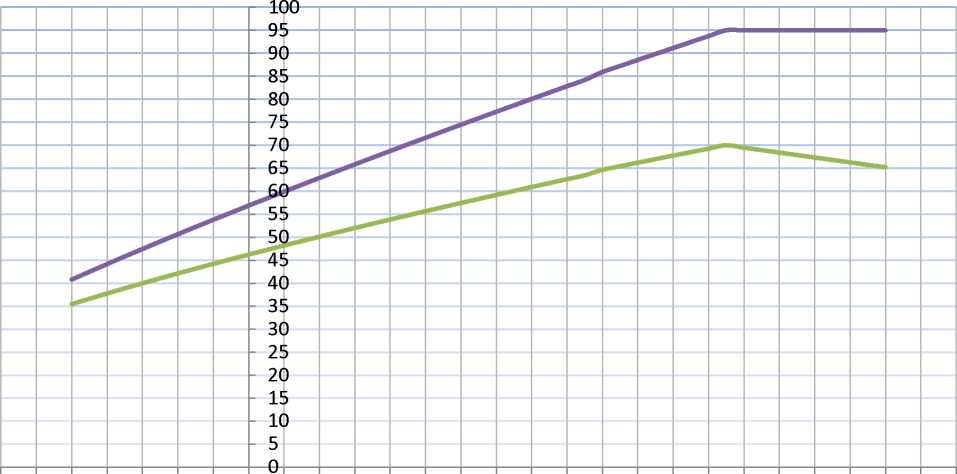 14 12 10 8	6	4	2	0	-2 -4 -6 -8 -10 -12 -14 -16 -18 -20 -22 -24 -26 -28 -30 -32 -34 -36 -38 -40Расчетная температура воды в обратном трубопроводе тепловых сетейРасчетная температура воды в подающем трубопроводе тепловых сетейРисунок 4.1 - Температурный график тепловых сетейПредложения по перспективной установленной тепловой мощности каждого источника тепловой энергии с учетом аварийного и перспективного резерва тепловой мощности с предложениями о утверждению срока ввода в эксплуатацию новых мощностейПерспективная установленная тепловая мощность источников тепловой энергии поселения с учетом аварийного и перспективного резерва тепловой мощности рассчитана исходя из существующих нагрузок потребителей.Значения перспективной мощности по каждой котельной и присоединенной тепловой нагрузки представлены в таблице 4.2. При анализе данных таблицы 4.2. сделан вывод, что каждая котельная имеет резерв тепловой мощности на каждом этапе (установленная мощность превышает тепловую нагрузку), соответственно мощности котельных достаточно для обеспечения требуемого уровня надежности систем теплоснабжения.Таблица 4.2 - Перспективные значения тепловой мощности источников тепловой энергии и присоединенной тепловой нагрузки до 2029 годаРаздел 5 «Предложения по строительству и реконструкции тепловых сетей»Предложения по строительству и реконструкции тепловых сетей, обеспечивающих перераспределение тепловой нагрузки из зон с дефицитом располагаемой тепловой мощности источников тепловой энергии в зоны с резервом располагаемой тепловой мощности источников тепловой энергии (использование существующих резервов).Перераспределение тепловой нагрузки из зоны с дефицитом тепловой мощности в зоны с избытком тепловой мощности не рассматривается, поскольку зоны с дефицитом тепловой мощности на территории СП не выявлены.Предложения по строительству и реконструкции тепловых сетей для обеспечения перспективных приростов тепловой нагрузки в осваиваемых районах поселения, городского округа под жилищную, комплексную или производственную застройку.На территории СП, согласно данных генерального плана, на перспективу до 2029 года прирост тепловой нагрузки централизованной системы теплоснабжения не намечается.Предложения по строительству и реконструкции тепловых сетей в целях обеспечения условий, при наличии которых существует возможность поставок тепловой энергии потребителям от различных источников тепловой энергии при сохранении надежности теплоснабжения.Каждая котельная поселения обеспечивает теплом локальную зону теплоснабжения, поэтому сохранение надежности теплоснабжения должно обеспечиваться за счет качественной эксплуатации и своевременного сервисного обслуживания источников тепловой энергии и тепловых сетей.Реконструкция тепловых сетей, подлежащих замене в связи с исчерпанием эксплуатационного ресурсаОсновной проблемой организации качественного и надежного теплоснабжения поселения является износ тепловых сетей.Для повышения уровня надежности теплоснабжения, сокращения тепловых потерь в сетях предлагается в период с 2014 по 2029 года во время проведения ремонтных компаний производить замену изношенных участков тепловых сетей исчерпавших свой эксплуатационный ресурс. Объем замены предлагается проводить в количестве не менее 6% от общей протяженности тепловых сетей. Финансовые потребности на выполнение работ по ремонту тепловых сетей представлены в Разделе 7.На основании данной схемы теплоснабжения, теплоснабжающая организация должна составить инвестиционную программу по замене тепловых сетей.Раздел 6 «Перспективные топливные балансы»В таблицах 6.1 и 6.2 представлены перспективные значения потребления основного топлива котельными на отпуск тепловой энергии на рассматриваемых этапах. На рисунке 6.1 показан расход основного вида топлива котельными по годам. Таблица 6.1 - Перспективные значения потребления основного вида топливакотельными на период 2014 - 2016 гг.Таблица 6.2 - Перспективные значения потребления основного вида топлива котельными на период 2017 - 2029 гг.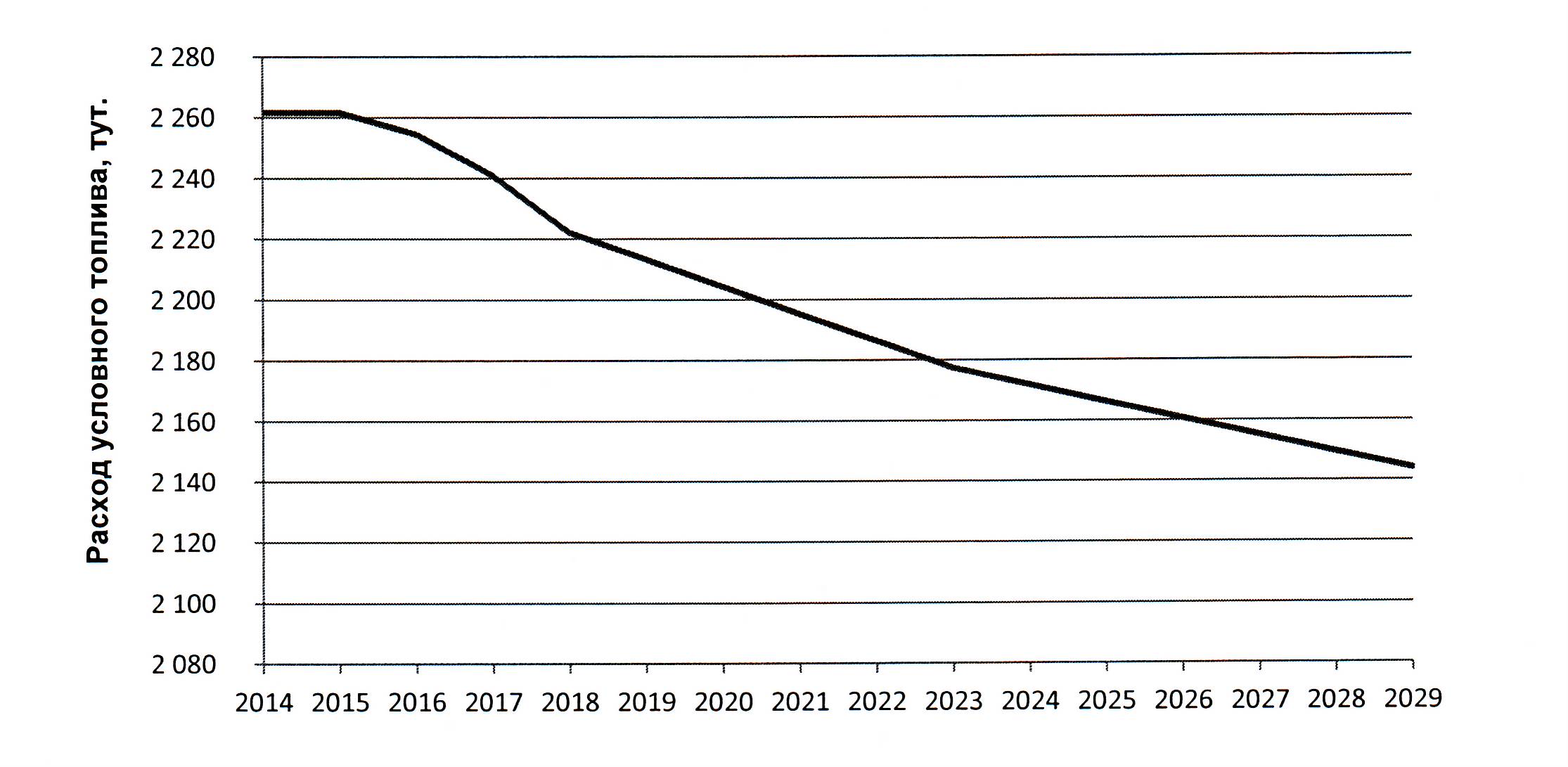 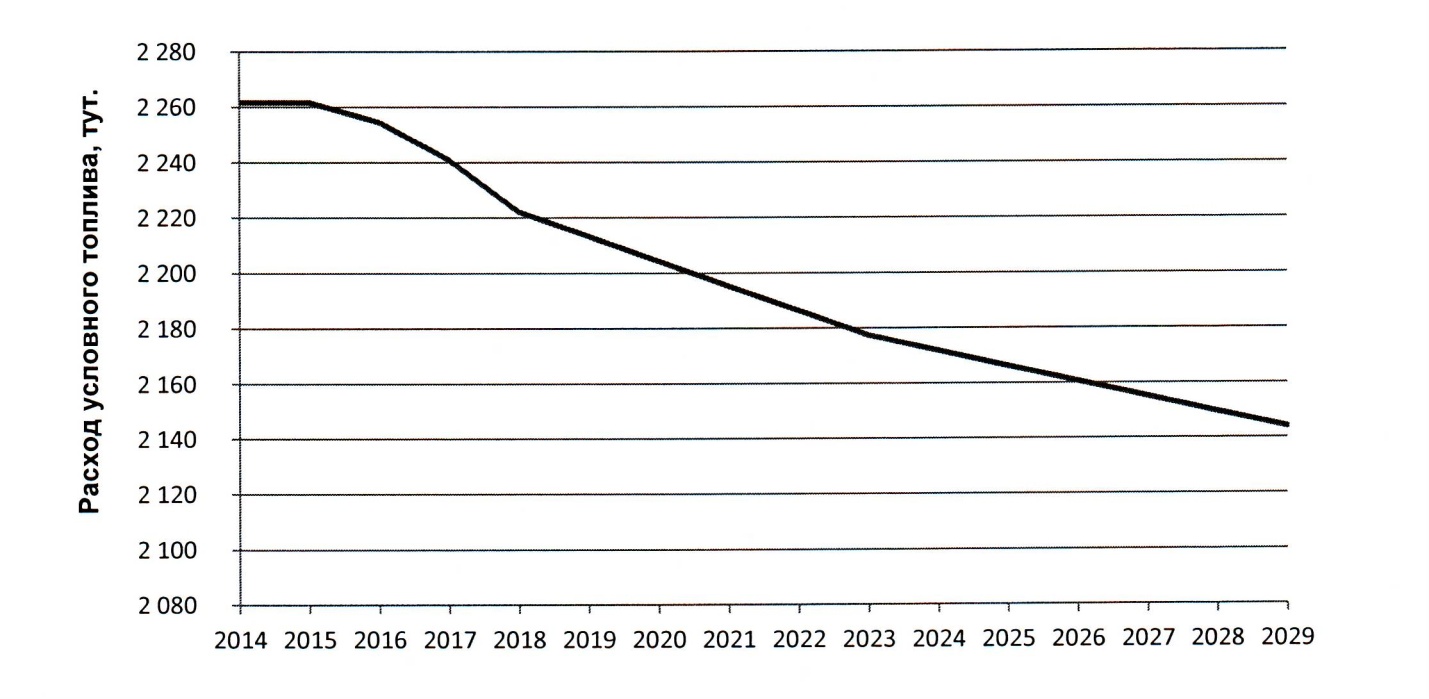 Рисунок 6.1 – Суммарный расход основного вида топлива котельными СП по годамИз рисунка видно, что сокращение количества потребляемого топлива происходит в период 2015 – 2029 гг. Это обусловлено сокращением тепловых потерь за счет проведения реконструкции существующих тепловых сетей, тем самым снижается объем вырабатываемой тепловой энергии и как следствие расход топлива. Сокращение потребления топлива за период 2014 - 2029 гг. составит 109 тут или 5,2% от планируемого потребления топлива в 2014 году.Раздел 7 «Инвестиции в строительство, реконструкцию и техническое перевооружение»Анализ состояния существующей системы теплоснабжения поселения показал, что дальнейшая эксплуатация системы теплоснабжения невозможна без проведения неотложных работ, связанных с заменой изношенных тепловых сетей и реконструкцией котельных. Эксплуатация системы теплоснабжения, без решения насущных задач, постепенно приведет к существенному сокращению надежности работы всей системы, а также может привести к аварийным отключениям потребителей тепла.Предлагаемый перечень мероприятий и размер необходимых инвестиций в реконструкцию и техническое перевооружение источников тепла поселения, на каждом этапе рассматриваемого периода представлен в таблице 7.1, с указанием ориентировочной стоимости в ценах 2014 года.Объемы инвестиций определены в ценах 2014 года и должны быть уточнены при разработке проектно-сметной документации.Таблица 7.1 - Перечень мероприятий и объемы инвестиций по реконструкцию
и техническому перевооружению источников тепловой энергииДля повышения уровня надежности теплоснабжения предлагается в период с 2015 по 2029 года во время проведения ремонтных компаний производить замену изношенных участков тепловых сетей. Объем замены предлагается проводить в количестве не менее 6% от общей протяженности тепловых сетей в СП. Финансовые потребности на выполнение работ по реконструкции тепловых сетей по годам рассматриваемого периода представлены в таблице 7.2. Объем капитальных вложений в реконструкцию тепловых сетей определен в соответствии с Государственнымисметными нормативами и предусматривает надземную прокладку трубопроводов теплоснабжения в изоляции из пенополиуретана.Таблица 7.2 - Перечень мероприятий и ориентировочные финансовые потреб-
ности, млн. руб., необходимые на выполнение работ по реконструкции тепло-
вых сетей в период 2014 - 2029 гг.Суммарные инвестиции в строительство, реконструкцию и техническое перевооружение систем теплоснабжения по годам сведены в таблицу 7.3.Таблица 7.3 - Суммарные инвестиции, млн. руб., в строительство, реконструкцию и техническое перевооружение системы теплоснабжения по годамПредложения по величине инвестиций в строительство, реконструкцию и техническое перевооружение в связи с изменениями температурного графика и гидравлического режима работы системы теплоснабженияИзменение температурного графика на котельных поселения в перспективе не предусматривается. Оптимальным температурным графиком качественного регулирования тепловой нагрузки для зависимого подключения потребителей предлагается сохранить существующих график 95/70 °С. Подробно температурные графики описаны в Разделе 4.Раздел 8 «Решение об определении единой теплоснабжающейорганизации»Решение по установлению единой теплоснабжающей организации осуществляется на основании критериев определения единой теплоснабжающей организации, установленных в правилах организации теплоснабжения, утвержденных Правительством Российской Федерации Постановлением Правительства РФ от 8 августа 2012 г. N 808 «Об организации теплоснабжения в Российской Федерации и о внесении изменений в некоторые акты Правительства Российской Федерации».В соответствии со статьей 2 пунктом 28 Федерального закона 190 «О теплоснабжении»: «Единая теплоснабжающая организация в системе теплоснабжения (далее - единая теплоснабжающая организация) - теплоснабжающая организация, которая определяется в схеме теплоснабжения федеральным органом исполнительной власти, уполномоченным Правительством Российской Федерации на реализацию государственной политики в сфере теплоснабжения (далее - федеральный орган исполнительной власти, уполномоченный на реализацию государственной политики в сфере теплоснабжения), или органом местного самоуправления на основании критериев и в порядке, которые установлены правилами организации теплоснабжения, утвержденными Правительством Российской Федерации».В соответствии со статьей 6 пунктом 6 Федерального закона 190 «О теплоснабжении»: «К полномочиям органов местного самоуправления поселений, городских округов по организации теплоснабжения на соответствующих территориях относится утверждение схем теплоснабжения поселений, городских округов с численностью населения менее пятисот тысяч человек, в том числе определение единой теплоснабжающей организации».Предложения по установлению единой теплоснабжающей организации осуществляются на основании критериев определения единой теплоснабжающей организации в соответствии Правилами организации теплоснабжения в Российской Федерации утвержденные постановлением Правительства РФ от 08 августа 2012 г. N 808.Согласно указанных Правил организации теплоснабжения в Российской Федерации:«3. Статус единой теплоснабжающей организации присваивается теплоснабжающей и (или) теплосетевой организации решением федерального органа исполнительной власти (в отношении городов с населением 500 тысяч человек и более) или органа местного самоуправления (далее - уполномоченные органы) при утверждении схемы теплоснабжения поселения, городского округа.В проекте схемы теплоснабжения должны быть определены границы зон деятельности единой теплоснабжающей организации (организаций). Границы зоны (зон) деятельности единой теплоснабжающей организации (организаций) определяются границами системы теплоснабжения.В случае если на территории поселения, городского округа существуют несколько систем теплоснабжения, уполномоченные органы вправе:определить единую теплоснабжающую организацию (организации) в каждой из систем теплоснабжения, расположенных в границах поселения, городского округа;определить на несколько систем теплоснабжения единую теплоснабжающую организацию.Для присвоения организации статуса единой теплоснабжающей организации на территории поселения, городского округа лица, владеющие на праве собственности или ином законном основании источниками тепловой энергии и (или) тепловыми сетями, подают в уполномоченный орган в течение 1 месяца с даты опубликования (размещения) в установленном порядке проекта схемы теплоснабжения, а также с даты опубликования (размещения) сообщения, указанного в пункте 17 Правил, заявку на присвоение организации статуса единой теплоснабжающей организации с указанием зоны ее деятельности. К заявке прилагается бухгалтерская отчетность, составленная на последнюю отчетную дату перед подачей заявки, с отметкой налогового органа о ее принятии.Уполномоченные органы обязаны в течение 3 рабочих дней с даты окончания срока для подачи заявок разместить сведения о принятых заявках на сайте поселения, городского округа, на сайте соответствующего субъекта Российской Федерации в информационно-телекоммуникационной сети «Интернет» (далее - официальный сайт).В случае если органы местного самоуправления не имеют возможности размещать соответствующую информацию на своих официальных сайтах, необходимая информация может размещаться на официальном сайте субъекта Российской Федерации, в границах которого находится соответствующее муниципальное образование. Поселения, входящие в муниципальный район, могут размещать необходимую информацию на официальном сайте этого муниципального района.В случае если в отношении одной зоны деятельности единой теплоснабжающей организации подана 1 заявка от лица, владеющего на праве собственности или ином законном основании источниками тепловой энергии и (или) тепловыми сетями в соответствующей зоне деятельности единой теплоснабжающей организации, то статус единой теплоснабжающей организации присваивается указанному лицу. В случае если в отношении одной зоны деятельности единой теплоснабжающей организации подано несколько заявок от лиц, владеющих на праве собственности или ином законном основании источниками тепловой энергии и (или) тепловыми сетями в соответствующей зоне деятельности единой теплоснабжающей организации, уполномоченный орган присваивает статус единой теплоснабжающей организации в соответствии с пунктами 7-10 Правил.Критериями определения единой теплоснабжающей организации являются:владение на праве собственности или ином законном основании источникамитепловой энергии с наибольшей рабочей тепловой мощностью и (или) тепловыми сетями с наибольшей емкостью в границах зоны деятельности единой теплоснабжающей организации;размер собственного капитала;способность в лучшей мере обеспечить надежность теплоснабжения в соответствующей системе теплоснабжения.Для определения указанных критериев уполномоченный орган при разработке схемы теплоснабжения вправе запрашивать у теплоснабжающих и теплосетевых организаций соответствующие сведения.В случае если заявка на присвоение статуса единой теплоснабжающей организации подана организацией, которая владеет на праве собственности или ином законном основании источниками тепловой энергии с наибольшей рабочей тепловой мощностью и тепловыми сетями с наибольшей емкостью в границах зоны деятельности единой теплоснабжающей организации, статус единой теплоснабжающей организации присваивается данной организации.Показатели рабочей мощности источников тепловой энергии и емкости тепловых сетей определяются на основании данных схемы (проекта схемы) теплоснабжения поселения, городского округа.В случае если заявки на присвоение статуса единой теплоснабжающей организации поданы от организации, которая владеет на праве собственности или ином законном основании источниками тепловой энергии с наибольшей рабочей тепловой мощностью, и от организации, которая владеет на праве собственности или ином законном основании тепловыми сетями с наибольшей емкостью в границах зоны деятельности единой теплоснабжающей организации, статус единой теплоснабжающей организации присваивается той организации из указанных, которая имеет наибольший размер собственного капитала. В случае если размеры собственных капиталов этих организаций различаются не более чем на 5 процентов, статус единой теплоснабжающей организации присваивается организации, способной в лучшей мере обеспечить надежность теплоснабжения в соответствующей системе теплоснабжения.Размер собственного капитала определяется по данным бухгалтерской отчетности, составленной на последнюю отчетную дату перед подачей заявки на присвоение организации статуса единой теплоснабжающей организации с отметкой налогового органа о ее принятии.Способность в лучшей мере обеспечить надежность теплоснабжения в соответствующей системе теплоснабжения определяется наличием у организации технических возможностей и квалифицированного персонала по наладке, мониторингу, диспетчеризации, переключениям и оперативному управлению гидравлическими и температурными режимами системы теплоснабжения и обосновывается в схеме теплоснабжения.В случае если организациями не подано ни одной заявки на присвоение статуса единой теплоснабжающей организации, статус единой теплоснабжающей организации присваивается организации, владеющей в соответствующей зоне деятельности источниками тепловой энергии с наибольшей рабочей тепловой мощностью и (или) тепловыми сетями с наибольшей тепловой емкостью.Единая теплоснабжающая организация при осуществлении своей деятельности обязана:заключать и исполнять договоры теплоснабжения с любыми обратившимися к ней потребителями тепловой энергии, теплопотребляющие установки которых находятся в данной системе теплоснабжения при условии соблюдения указанными потребителями выданных им в соответствии с законодательством о градостроительной деятельности технических условий подключения к тепловым сетям;заключать и исполнять договоры поставки тепловой энергии (мощности) и (или) теплоносителя в отношении объема тепловой нагрузки, распределенной в соответствии со схемой теплоснабжения;заключать и исполнять договоры оказания услуг по передаче тепловой энергии, теплоносителя в объеме, необходимом для обеспечения теплоснабжения потребителей тепловой энергии с учетом потерь тепловой энергии, теплоносителя при их передаче.Организация может утратить статус единой теплоснабжающей организации в следующих случаях:систематическое (3 и более раза в течение 12 месяцев) неисполнение или ненадлежащее исполнение обязательств, предусмотренных условиями договоров, указанных в пункте 12 Правил. Факт неисполнения или ненадлежащего исполнения обязательств должен быть подтвержден вступившими в законную силу решениями федерального антимонопольного органа, и (или) его территориальных органов, и (или) судов;принятие в установленном порядке решения о реорганизации (за исключением реорганизации в форме присоединения, когда к организации, имеющей статус единой теплоснабжающей организации, присоединяются другие реорганизованные организации, а также реорганизации в форме преобразования) или ликвидации организации, имеющей статус единой теплоснабжающей организации;принятие арбитражным судом решения о признании организации, имеющей статус единой теплоснабжающей организации, банкротом;прекращение права собственности или владения имуществом, указанным в абзаце втором пункта 7 Правил, по основаниям, предусмотренным законодательством Российской Федерации;несоответствие организации, имеющей статус единой теплоснабжающей организации, критериям, связанным с размером собственного капитала, а также способностью в лучшей мере обеспечить надежность теплоснабжения в соответствующей системе теплоснабжения;подача организацией заявления о прекращении осуществления функций единой теплоснабжающей организации».В настоящее время МУП «Малоярославецстройзаказчик» отвечает всем требованиям критериев по определению единой теплоснабжающей организации, а именно:Владение на праве собственности или ином законном основании источниками тепловой энергии с наибольшей рабочей тепловой мощностью и тепловыми сетями с наибольшей емкостью в границах зоны деятельности единой теплоснабжающей организации.Статус единой теплоснабжающей организации присваивается организации, способной в лучшей мере обеспечить надежность теплоснабжения в соответствующей системе теплоснабжения.На основании критериев определения единой теплоснабжающей организации, установленных в Правилах организации теплоснабжения в Российской Федерации утвержденных постановлением Правительства РФ от 08 августа 2012 г. N 808, предлагается определить единой теплоснабжающей организацией сельского поселения «село Кудиново» - МУП «Малоярославецстройзаказчик».Раздел 9 «Решения о распределении тепловой нагрузки между источниками тепловой энергии»Возможность поставок тепловой энергии потребителям от различных источников тепловой энергии при сохранении надежности теплоснабжения отсутствуют. Технологические связи между собой котельные не имеют.Раздел 10 «Решения по бесхозяйным тепловым сетям»Участки тепловых сетей, относящиеся к категории бесхозяйных, на территории поселения, не обнаружены.Наименование мероприятияПоказателиЭтапы реализацииСтроительство фельдшерско-акушерского пункта в с. Юрьевское20 пос. в смену (по проектам аналогам площадь принята 0,5 тыс. м2)Первая очередьСтроительство многофункционального торгового центра в с. Кудиново1000 м2Первая очередьНаименованиеЕд. изме-Год реализацииГод реализацииГод реализацииГод реализацииВсегоНаименованиерения2014201520162017201820192020202120222023202420252026202720292029Всегожилые здания, в том числетыс. м23,903,903,903,903,903,903,903,903,900,280,280,280,280,280,280,2837,05многоквартирные доматыс. м20,000,000,000,000,000,000,000,000,000,000,000,000,000,000,000,000,00жилые дома с индивиду-альным теплоснабжениемтыс. м23,903,903,903,903,903,903,903,903,900,280,280,280,280,280,280,2837,05с. Кудиновотыс. м21,651,651,651,651,651,651,651,651,650,000,000,000,000,000,000,0014,85дер. Лукьяновотыс. м20,580,580,580,580,580,580,580,580,580,000,000,000,000,000,000,005,25дер. Тиняковотыс. м21,381,381,381,381,381,381,381,381,380,000,000,000,000,000,000,0012,45дер. Капустинотыс. м20,280,280,280,280,280,280,280,280,280,280,280,280,280,280,280,284,50общественные здания, в томчислетыс. м20,001,500,000,000,000,000,000,000,000,000,000,000,000,000,000,001,50с централизованным теплоснабжениемтыс. м20,000,000,000,000,000,000,000,000,000,000,000,000,000,000,000,000,00с индивидуальным тепло-снабжениемтыс. м20,001,500,000,000,000,000,000,000,000,000,000,000,000,000,000,001,50Фельдшерско-акушерскийпункт в с. Юрьевскоетыс. м20,000,500,000,000,000,000,000,000,000,000,000,000,000,000,000,000,50Многофункциональный торговый центр вс. Кудиновотыс. м20,001,000,000,000,000,000,000,000,000,000,000,000,000,000,000,001,00Всеготыс. м23,905,403,903,903,903,903,903,903,900,280,280,280,280,280,280,2838,55НаименованиеЕд. изме-БазовыйГод реализацииГод реализацииГод реализацииГод реализацииГод реализацииГод реализацииГод реализацииГод реализацииГод реализацииГод реализацииГод реализацииГод реализацииГод реализацииГод реализацииГод реализацииГод реализацииНаименованиеренияпериод2014201520162017201820192020202120222023202420252026202720292029Общая площадь застройкиОбщая площадь застройкиОбщая площадь застройкиОбщая площадь застройкиОбщая площадь застройкиОбщая площадь застройкиОбщая площадь застройкиОбщая площадь застройкиОбщая площадь застройкиОбщая площадь застройкиОбщая площадь застройкиОбщая площадь застройкиОбщая площадь застройкиОбщая площадь застройкиОбщая площадь застройкиОбщая площадь застройкиОбщая площадь застройкиОбщая площадь застройкиОбщая площадь застройкижилые здания, в том числе многоквартирные доматыс. м2 тыс. м275.9641.9679,8641,9683,7641,9687,6641,9691,5541,9695,4541,9699,3541,96103,2541,96107,1541,96111,0441,96111,3241,96111,6141,96111,8941,96112,1741,96112,4541,96112,7341,96113,0141,96жилые дома с индивидуальным теплоснабжениемтыс. м234,0037,9041,8045,6949,5953,4957,3961,2965,1869,0869,3669,6469,9370,2170,4970,7771,05общественные здания, в том числетыс. м213,0613,0614,5614,5614,5614,5614,5614,5614,5614,5614,5614,5614,5614,5614,5614,5614,56с централизованным теплоснабжениемтыс. м213,0613,0613,0613,0613,0613,0613,0613,0613,0613,0613,0613,0613,0613,0613,0613,0613,06с индивидуальным теплоснабжениемтыс. м20,000,001,501,501,501,501,501,501,501,501,501,501,501,501,501,501,50Всеготыс. м289,0292,9298,32102,21106,11110,01113,91117,81121,70125,60125,88126,16126,45126,73127,01127,29127,57НаименованиеЕд. измере-БазовыйГод реализацииГод реализацииГод реализацииГод реализацииГод реализацииГод реализацииГод реализацииГод реализацииГод реализацииГод реализацииГод реализацииГод реализацииГод реализацииГод реализацииГод реализацииГод реализацииНаименованиенияпериод2014201520162017201820192020202120222023202420252026202720292029жилые дома с индивидуальным теплоснабжени-Г кал/чем3,914,184,444,714,985,245,515,786,046,316,336,356,376,396,416,426,44отоплениеГ кал/ч3,403,613,824,024,234,444,654,865,065,275,295,305,325,335,355,365,38вентиляцияГ кал/ч0,000,000,000,000,000,000,000,000,000,000,000,000,000,000,000,000,00гор. водоснабжениеГ кал/ч0,510,570,630,690,740,800,860,920,981,041,041,041,051,051,061,061,07НаименованиеЕд. измере-БазовыйГод реализацииГод реализацииГод реализацииГод реализацииГод реализацииГод реализацииГод реализацииГод реализацииГод реализацииГод реализацииГод реализацииГод реализацииГод реализацииГод реализацииГод реализацииГод реализацииНаименованиенияпериод2014201520162017201820192020202120222023202420252026202720292029Общественные здания с индивидуальным теплоснабжениемГ кал/ч0,000,000,090,090,090,090,090,090,090,090,090,090,090,090,090,090,09отоплениеГ кал/ч0,000,000,050,050,050,050,050,050,050,050,050,050,050,050,050,050,05вентиляцияГ кал/ч0,000,000,030,030,030,030,030,030,030,030,030,030,030,030,030,030,03гор. водоснабжениеГ кал/ч0,000,000,000,000,000,000,000,000,000,000,000,000,000,000,000,000,00НаименованиеЕд.измеренияБазовыйГод реализацииГод реализацииНаименованиеЕд.измеренияпериод2014201520162017201820192020202120222023202420252026202720292029жилые дома с индивидуальным теплоснабжениемтыс.Гкал/год11,612,513,414,315,316,217,118,018,919,819,919,920,020,120,120,220,3отоплениетыс.Гкал/год8,08,48,99,49,910,410,911,411,912,312,412,412,412,512,512,612,6вентиляциятыс.Гкал/год0,00,00,00,00,00,00,00,00,00,00,00,00,00,00,00,00,0гор. водоснабжениетыс.Гкал/год3,74,14,54,95,35,86,26,67,07,57,57,57,57,67,67,67,7НаименованиеЕд.измеренияБазовыйГод реализацииГод реализацииНаименованиеЕд.измеренияпериод2014201520162017201820192020202120222023202420252026202720292029Общественные здания с индивидуальным теплоснабжениемтыс.Гкал/год0,00,00,20,20,20,20,20,20,20,20,20,20,20,20,20,20,2отоплениетыс.Гкал/год0,00,00,10,10,10,10,10,10,10,10,10,10,10,10,10,10,1вентиляциятыс.Гкал/год0,00,00,10,10,10,10,10,10,10,10,10,10,10,10,10,10,1гор. водоснабжениетыс.Гкал/год0,00,00,00,00,00,00,00,00,00,00,00,00,00,00,00,00,0Наименование источника теплоснабженияЭффективный радиус теплоснабжения, кмРадиус действия системы теплоснабжения, кмПлощадь зоны действия источника, км2Центральная котельная, с. Кудиново1,70,80,240Котельная ГВС, жилого дома ул. Пионерская, №180,30,10,005Наименование источника теплоснабжения20132013201320132013201320132013201420142014201420142014201420142015201520152015201520152015201520162016201620162016201620162016Наименование источника теплоснабженияТепловая нагрузкаТепловая нагрузкаТепловая нагрузкаТепловая нагрузкаПотери в сетяхУстановленная мощность котельнойСН котельнойРезерв (+)/Дефици (-)Тепловая нагрузкаТепловая нагрузкаТепловая нагрузкаТепловая нагрузкаПотери в сетяхУстановленная мощность котельнойСН котельнойРезерв (+)/Дефици (-)Тепловая нагрузкаТепловая нагрузкаТепловая нагрузкаТепловая нагрузкаПотери в сетяхУстановленная мощность котельнойСН котельнойРезерв (+)/Дефици (-)Тепловая нагрузкаТепловая нагрузкаТепловая нагрузкаТепловая нагрузкаПотери в сетяхУстановленная мощность котельнойСН котельнойРезерв (+)/Дефици (-)Наименование источника теплоснабженияэинэииоювентиляцияОсо|_о|_фосоПотери в сетяхУстановленная мощность котельнойСН котельнойРезерв (+)/Дефици (-)эинэииоювентиляцияОсо|_о|_фосоПотери в сетяхУстановленная мощность котельнойСН котельнойРезерв (+)/Дефици (-)эинэииоювентиляцияОсо|_о|_фосоПотери в сетяхУстановленная мощность котельнойСН котельнойРезерв (+)/Дефици (-)эинэииоювентиляцияОсо|_о|_фосоПотери в сетяхУстановленная мощность котельнойСН котельнойРезерв (+)/Дефици (-)Центральная котельная, с. Кудиново4,760,000,004,760,5311,600,076,244,760,000,004,760,5311,600,076,244,760,000,004,760,535,990,070,634,760,000,004,760,515,990,070,64Котельная ГВС, жилого дома ул. Пионерская, №180,000,000,090,090,010,170,000,060,000,000,090,090,010,170,000,060,000,000,090,090,010,170,000,060,000,000,090,090,010,170,000,07Всего4,760,000,094,850,5411,770,076,304,760,000,094,850,5411,770,076,304,760,000,094,850,546,160,070,694,760,000,094,850,526,160,070,71Наименование источника теплоснабжения2017201720172017201720172017201720182018201820182018201820182018Прирост за период 2019-2023Прирост за период 2019-2023Прирост за период 2019-2023Прирост за период 2019-2023Прирост за период 2019-2023Прирост за период 2019-2023Прирост за период 2019-2023Прирост за период 2019-2023Прирост за период 2024-2029Прирост за период 2024-2029Прирост за период 2024-2029Прирост за период 2024-2029Прирост за период 2024-2029Прирост за период 2024-2029Прирост за период 2024-2029Прирост за период 2024-2029Наименование источника теплоснабженияТепловая нагрузкаТепловая нагрузкаТепловая нагрузкаТепловая нагрузкаПотери в сетяхУстановленная мощность котельнойСН котельнойРезерв (+)/Дефици (-)Тепловая нагрузкаТепловая нагрузкаТепловая нагрузкаТепловая нагрузкаПотери в сетяхУстановленная мощность котельнойСН котельнойРезерв (+)/Дефици (-)Тепловая нагрузкаТепловая нагрузкаТепловая нагрузкаТепловая нагрузкаПотери в сетяхУстановленная мощность котельнойСН котельнойРезерв (+)/Дефици (-)Тепловая нагрузкаТепловая нагрузкаТепловая нагрузкаТепловая нагрузкаПотери в сетяхУстановленная мощность котельнойСН котельнойРезерв (+)/Дефици (-)Наименование источника теплоснабженияэинэииоювентиляцияОсо|_о|_фосоПотери в сетяхУстановленная мощность котельнойСН котельнойРезерв (+)/Дефици (-)эинэииоювентиляцияОсо|_о|_фосоПотери в сетяхУстановленная мощность котельнойСН котельнойРезерв (+)/Дефици (-)эинэииоювентиляцияОсо|_о|_фосоПотери в сетяхУстановленная мощность котельнойСН котельнойРезерв (+)/Дефици (-)эинэииоювентиляцияОсо|_о|_фосоПотери в сетяхУстановленная мощность котельнойСН котельнойРезерв (+)/Дефици (-)Центральная котельная, с. Кудиново4,760,000,004,760,485,990,070,674,760,000,004,760,445,990,070,724,760,000,004,760,335,990,070,834,760,000,004,760,255,990,070,90Котельная ГВС, жилого дома ул. Пионерская, №180,000,000,090,090,010,170,000,070,000,000,090,090,010,170,000,070,000,000,090,090,010,140,000,040,000,000,090,090,000,140,000,04Всего4,760,000,094,850,496,160,070,744,760,000,094,850,446,160,070,794,760,000,094,850,346,120,070,864,760,000,094,850,266,120,070,94Наименование
источника тепло
снабжения2013201320132013201320132013201420142014201420142014201520152015201520152015201620162016201620162016Наименование
источника тепло
снабженияПодключенна тепловая нагруз-
ка (с учетом потерь в сетях),
Гкал/чОбъем системы, м3Нормативный объем подпитки
тепловых сетей, м3/чАварийный объем подпитки
тепловых сетей, м3/чПроизводительность ВПУ, м3/чРезерв(+)/
дефицит(-)
ВПУРезерв(+)/
дефицит(-)
ВПУОбъем системы, м3Нормативный объем подпитки
тепловых сетей, м3/чАварийный объем подпитки
тепловых сетей, м3/чПроизводительность ВПУ, м3/чРезерв(+)/
дефицит(-)
ВПУРезерв(+)/
дефицит(-)
ВПУОбъем системы, м3Нормативный объем подпитки
тепловых сетей, м3/чАварийный объем подпитки
тепловых сетей, м3/чПроизводительность ВПУ, м3/чРезерв(+)/
дефицит(-)
ВПУРезерв(+)/
дефицит(-)
ВПУОбъем системы, м3Нормативный объем подпитки
тепловых сетей, м3/чАварийный объем подпитки
тепловых сетей, м3/чПроизводительность ВПУ, м3/чРезерв(+)/
дефицит(-)
ВПУРезерв(+)/
дефицит(-)
ВПУНаименование
источника тепло
снабженияПодключенна тепловая нагруз-
ка (с учетом потерь в сетях),
Гкал/чОбъем системы, м3Нормативный объем подпитки
тепловых сетей, м3/чАварийный объем подпитки
тепловых сетей, м3/чПроизводительность ВПУ, м3/чм3/ч%Объем системы, м3Нормативный объем подпитки
тепловых сетей, м3/чАварийный объем подпитки
тепловых сетей, м3/чПроизводительность ВПУ, м3/чм3/ч%Объем системы, м3Нормативный объем подпитки
тепловых сетей, м3/чАварийный объем подпитки
тепловых сетей, м3/чПроизводительность ВПУ, м3/чм3/ч%Объем системы, м3Нормативный объем подпитки
тепловых сетей, м3/чАварийный объем подпитки
тепловых сетей, м3/чПроизводительность ВПУ, м3/чм3/ч%Центральная ко-тельная, с. Куди-
ново5,293690,927,383,52,5873,63690,927,43,52,5873,63690,927,383,52,5873,63680,927,363,52,5873,7Котельная ГВС,
жилого дома ул.
Пионерская, №180,170,020,140,50,4896,470,020,10,50,4896,470,020,140,50,4896,470,020,140,50,4896,4Всего5,393760,947,5343,0676,53760,947,543,0676,53760,947,5343,0676,53750,947,5343,0676,6Наименование
источника тепло
снабжения201720172017201720172017201720182018201820182018201820232023202320232023202320292029202920292029Наименование
источника тепло
снабженияОбъем системы, м3Нормативный объем подпитки
тепловых сетей, м3/чАварийный объем подпитки
тепловых сетей, м3/чПроизводительность ВПУ, м3/чРезерв(+)/
дефицит(-)
ВПУРезерв(+)/
дефицит(-)
ВПУОбъем системы, м3Нормативный объем подпитки
тепловых сетей, м3/чАварийный объем подпитки
тепловых сетей, м3/чПроизводительность ВПУ, м3/чРезерв(+)/
дефицит(-)
ВПУРезерв(+)/
дефицит(-)
ВПУОбъем системы, м3Нормативный объем подпитки
тепловых сетей, м3/чАварийный объем подпитки
тепловых сетей, м3/чПроизводительность ВПУ, м3/чРезерв(+)/
дефицит(-)
ВПУРезерв(+)/
дефицит(-)
ВПУОбъем системы, м3Нормативный объем подпитки
тепловых сетей, м3/чАварийный объем подпитки
тепловых сетей, м3/чПроизводительность ВПУ, м3/чРезерв(+)/
дефицит(-)
ВПУРезерв(+)/
дефицит(-)
ВПУНаименование
источника тепло
снабженияОбъем системы, м3Нормативный объем подпитки
тепловых сетей, м3/чАварийный объем подпитки
тепловых сетей, м3/чПроизводительность ВПУ, м3/чм3/ч%Объем системы, м3Нормативный объем подпитки
тепловых сетей, м3/чАварийный объем подпитки
тепловых сетей, м3/чПроизводительность ВПУ, м3/чм3/ч%Объем системы, м3Нормативный объем подпитки
тепловых сетей, м3/чАварийный объем подпитки
тепловых сетей, м3/чПроизводительность ВПУ, м3/чм3/ч%Объем системы, м3Нормативный объем подпитки
тепловых сетей, м3/чАварийный объем подпитки
тепловых сетей, м3/чПроизводительность ВПУ, м3/чм3/ч%Центральная ко-тельная, с. Куди-
ново3660,97,313,52,673,93630,97,253,52,674,13550,897,13,52,674,63500,876,993,52,6375Котельная ГВС,
жилого дома ул.
Пионерская, №18700,140,50,596,4700,140,50,596,470,020,140,50,596,570,020,140,50,4896,6Всего3720,97,4643,176,73700,97,3943,176,93620,917,2443,177,43560,897,1343,1177,7№п/пНаименование котельнойВид мероприятий (строительство, реконструкция, техническое перевооружение котельной, вывод из эксплуатации)ОбоснованиеУстановленная мощность на 01.01.2014, Гкал/чУстановленная мощность на 01.01.2015, Гкал/чв 2015 г.в 2015 г.Установленная мощность на 01.01.2016, Гкал/чУстановленная мощность на 01.01.2017, Гкал/чУстановленная мощность на 01.01.2018, Гкал/чУстановленная мощность на 01.01.2019, Гкал/чВ период 2019-2023 гг.В период 2019-2023 гг.В период 2019-2023 гг.В период 2019-2023 гг.Установленная мощность на 01.01.2024, Гкал/чВ период 2024-2029 гг.В период 2024-2029 гг.В период 2024-2029 гг.В период 2024-2029 гг.Установленная мощность на 01.01.2029, Гкал/ч№п/пНаименование котельнойВид мероприятий (строительство, реконструкция, техническое перевооружение котельной, вывод из эксплуатации)ОбоснованиеУстановленная мощность на 01.01.2014, Гкал/чУстановленная мощность на 01.01.2015, Гкал/чдемонтаждемонтаж , Гкал/чУстановленная мощность на 01.01.2016, Гкал/чУстановленная мощность на 01.01.2017, Гкал/чУстановленная мощность на 01.01.2018, Гкал/чУстановленная мощность на 01.01.2019, Гкал/чдемонтаждемонтаж , Гкал/чвводввод, Г кал/чУстановленная мощность на 01.01.2024, Гкал/чдемонтаждемонтаж , Гкал/чвводввод, Г кал/чУстановленная мощность на 01.01.2029, Гкал/ч1Центральная котельная, с. КудиновоСтроительство новой блочномодульной котельной *замена изношенного оборудования, сокращение потерь, внедрение автоматизации11,6011,601хДКВР-6,5/135,615,995,995,995,995,993хКВ-ГМ-2,32-1155,993хКВ-ГМ-2,321155,995,992Котельная ГВС, жилого дома ул. Пионерская, №18Строительство новой блочномодульной котельной *замена изношенного оборудования, сокращение потерь, внедрение автоматизации0,170,170,170,170,170,172хКЧМ-50,172хКВ-ГМ-0,08-115Н0,140,140,14Всего11,7711,776,166,166,166,166,126,12№п/пНаименование котельнойУстановленная мощность на 01.01.2014, Г кал/ч2 0142 0142 0152 0152 0162 0162 0172 0172 0182 0182 0232 0232 0292 029№п/пНаименование котельнойУстановленная мощность на 01.01.2014, Г кал/чУстановленнаямощностьТепловая нагрузкаУстановленнаямощностьТепловая нагрузкаУстановленнаямощностьТепловая нагрузкаУстановленнаямощностьТепловая нагрузкаУстановленнаямощностьТепловая нагрузкаУстановленнаямощностьТепловая нагрузкаУстановленнаямощностьТепловая нагрузка1Центральная котельная, с. Кудиново11,6011,605,295,995,295,995,275,995,245,995,205,995,095,995,012Котельная ГВС, жилого дома ул. Пионерская, №180,170,170,100,170,100,170,100,170,100,170,100,140,100,140,10Всего11,7711,775,396,165,396,165,386,165,346,165,306,125,196,125,11№п/пНаименование котельной2014 г.2014 г.2014 г.2014 г.2015 г.2015 г.2015 г.2015 г.2016 г.2016 г.2016 г.2016 г.№п/пНаименование котельнойГодовой расходГодовой расходМаксимальный часовой расходМаксимальный часовой расходГодовой расходГодовой расходМаксимальный часовой расходМаксимальный часовой расходГодовой расходГодовой расходМаксимальный часовой расходМаксимальный часовой расход№п/пНаименование котельнойУсловного топлива, тут.Натурального топлива (природный газ), тыс.н.м. куб.Условного топлива, тут.природный газ, тыс.м3/чУсловного топлива, тут.Натурального топлива (природный газ), тыс.н.м. куб.Условного топлива, тут.природный газ, тыс.м3/чУсловного топлива, тут.Натурального топлива (природный газ), тыс.н.м. куб.Условного топлива, тут.природный газ, тыс.м3/ч1Центральная котельная, с. Кудиново1 9791 7140,850,731 9791 7140,850,731 9731 7090,840,732Котельная ГВС, жилого дома ул. Пионерская, №182832450,040,032832450,040,032822440,040,03Всего2 2621 9590,880,772 2621 9590,880,772 2551 9530,880,76№п/пНаименованиекотельной2017 г.2017 г.2017 г.2017 г.2018 г.2018 г.2018 г.2018 г.2023 г.2023 г.2023 г.2023 г.2029 г.2029 г.2029 г.2029 г.№п/пНаименованиекотельнойГодовой расходГодовой расходМаксимальный часовой расходМаксимальный часовой расходГодовой расходГодовой расходМаксимальный часовой расходМаксимальный часовой расходГодовой расходГодовой расходМаксимальный часовой расходМаксимальный часовой расходГодовой расходГодовой расходМаксимальный часовой расходМаксимальный часовой расход№п/пНаименованиекотельнойУсловноготоплива,тут.Натуральноготоплива(природныйгаз),тыс.н.мкуб.Условноготоплива,тут.природ-ныйгаз,тыс.м3/чУсловноготоплива,тут.Натуральноготоплива(природныйгаз),тыс.н.мкуб.Условноготоплива,тут.природ-ныйгаз,тыс.м3/чУсловноготоплива,тут.Натуральноготоплива(природныйгаз),тыс.н.мкуб.Условноготоплива,тут.природ-ныйгаз,тыс.м3/чУсловноготоплива,тут.Натуральноготоплива(природныйгаз),тыс.н.мкуб.Условноготоплива,тут.природ-ныйгаз,тыс.мЗ/ч1Центральнаякотельная, с. Кудино- во1 9611 6990,840,731 9441 6840,830,721 9051 6510,810,711 8761 6250,800,692Котельная ГВС, жилого дома ул. Пионер- ская, №182802430,040,032782410,040,032722360,040,032682320,040,03Всего2 2411 9410,880,762 2221 9250,870,752 1771 8860,850,742 1441 8570,840,73№п/пНаименованиекотельнойВид мероприятий (строительство, реконструкция, техническое перевооружение котельной, вывод из эксплуатации)Инвестиции по этапам, тыс. руб.Инвестиции по этапам, тыс. руб.Инвестиции по этапам, тыс. руб.Инвестиции по этапам, тыс. руб.Инвестиции по этапам, тыс. руб.Инвестиции по этапам, тыс. руб.Инвестиции по этапам, тыс. руб.Инвестиции по этапам, тыс. руб.№п/пНаименованиекотельнойВид мероприятий (строительство, реконструкция, техническое перевооружение котельной, вывод из эксплуатации)в 2014 г.в 2015 г.в 2016 г.в 2017 г.в 2018 г.В период 20192023 гг.В период 20242029 гг.Всего1Центральная котельная, с. КудиновоСтроительство новой блочно-модульной котельной00000023 94223 9422Котельная ГВС, жилого дома ул. Пионерская, №18Строительство новой блочно-модульной котельной000001 23801 238Всего000001 23823 94225 181Наименование котельнойГод реализацииГод реализацииГод реализацииГод реализацииГод реализацииГод реализацииГод реализацииГод реализацииГод реализацииГод реализацииГод реализацииГод реализацииГод реализацииГод реализацииГод реализацииГод реализацииНаименование котельной2014201520162017201820192020202120222023202420252026202720282029ВсегоЦентральная котельная, с. Кудиново0,001,431,451,471,501,521,551,571,591,621,641,661,681,691,701,7123,79Котельная ГВС, жилого дома ул. Пионерская, №180,000,010,010,010,010,010,010,010,010,010,010,010,010,010,010,010,17Всего0,001,441,461,491,511,531,561,581,611,631,651,681,691,701,711,7323,96Этапы2014201520162017201820192020202120222023202420252026202720282029ВсегоИнвестиции, всего0,01,41,51,51,52,81,61,61,61,625,61,71,71,71,71,749,1тепловые сети0,01,41,51,51,51,51,61,61,61,61,71,71,71,71,71,724,0источники теплоснабжения0,00,00,00,00,01,20,00,00,00,023,90,00,00,00,00,025,2